ЗАТВЕРДЖУЮДиректор ЗЗСО__________ Наталя ТАРАСЕНКОПланзасідань наукового товариства учнів Саф’янського   НТУ «Дослідник» на  2021-2022 н.р.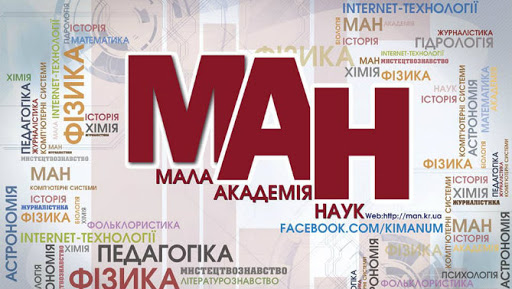 №                       Тема засіданьВідповідальнийВересеньВересеньВересень1.1. Затвердження плану роботи наукового товариства на  2021-2022 н.р. 2. Затвердження плану засідань НТУ.3.  Обговорення кількісного та якісного складу учасників секцій та результатів психолого-педагогічної діагностики учнів, які тільки стали членами наукового товариства.4. Організація роботи в секціях наукового товариства5. Затвердження списків учнів школи, які стали слухачами МАН, кандидатами в члени МАН6. Затвердження розкладу проведення занять в секціях.Голова НТУ,керівники секційЛистопадЛистопадЛистопад2. 1. Проведення шкільного етапу наукової конференції, підбиття підсумків та підготовка до участі у районному етапі конкурсу.2. Надання інформації до Наказу щодо участі школярів у районному етапі наукових конференціях (конкурсах-захистах науково-дослідницьких робіт учнів-членів МАН).	Голова НТУ,керівники секційБерезеньБерезеньБерезень3.1.  Підведення підсумків участі учнів у І та ІІ етапах конкурсу науково-дослідницьких та науково-технічних робіт учнів-членів МАН 2. Аналіз результативності участі та напрацювання напрямків (заходів) щодо підвищення рівня науково-дослідницької роботи учнів закладу. Голова НТУКвітень41. Розробка та обговорення тематики нових наукових досліджень напрямку на наступний рік.2. Знайомство з новими методичними рекомендаціями щодо організації та ведення науково-дослідницької діяльності. 3. Організація консультацій науковців вищих навчальних закладів.Голова НТУ,керівники секційТравеньТравеньТравень51. Обговорення результатів участі членів наукового товариства у наукових конференціях та творчих конкурсах за 2021-2022 н.р.  2. Звітування керівників секцій про роботу секцій у НТУ3. Нагородження переможців, призерів, учасниківВсеукраїнських предметних олімпіад, конкурсів-захистів науково-дослідницьких робіт.4. Надання матеріалів до Наказу директора. 5. Аналіз результативності роботи наукового товариства за навчальний рік та планування подальшої діяльності.	Голова НТУ,керівники секцій